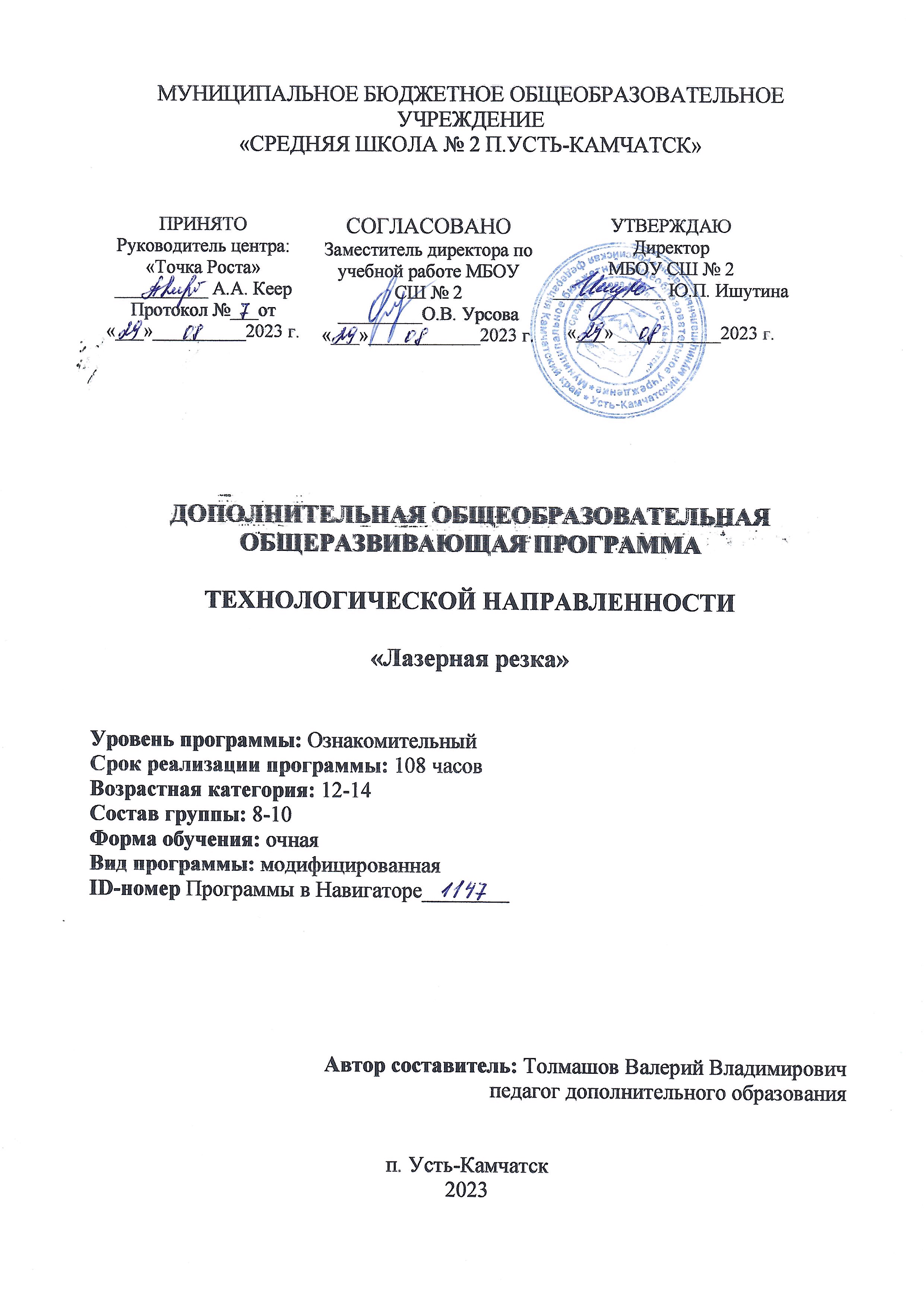 Паспорт дополнительной общеобразовательной общеразвивающей программыМуниципальное бюджетное общеобразовательное учреждение  «Средняя школа № 2 п. Усть-Камчатск»1. Пояснительная запискаНастоящая программа разработана в соответствии с рядом нормативно- правовыми документами:Федеральный  закон  от  29.12.2012  №  273-ФЗ  «Об  образовании  в Российской Федерации» (с изменениями и дополнениями).;Приказ  Министерства  просвещения  Российской  Федерации  от 27.07.2022  №  629  «Об  утверждении  порядка  организации  и  осуществления образовательной  деятельности  по  дополнительным  общеобразовательным программам» (с изменениями и дополнениями).;Приказ Министерства образования Камчатского края от 31.08.2021 № 772  «Об  утверждении  положений  о  моделях  выравнивания  доступности дополнительных  общеобразовательных  программ  для  детей  с  различными образовательными возможностями и потребностями».;Приказ Министерства образования Камчатского края от 19.04.2021 № 339  «Об  утверждении  регламента  общественной  экспертизы  дополнительных общеобразовательных программ».;Приказ Министерства образования Камчатского края от 01.10.2021 № 879 «О внедрении моделей реализации дополнительных общеобразовательных программ  в  сетевой  форме  и  моделей  выравнивания  доступности дополнительных  общеобразовательных  программ  для  детей  с  различными образовательными возможностями и потребностями».;Методические  рекомендации  по  реализации  модели  обеспечения доступности  дополнительного  образования  детей  с  использованием разноуровневых дополнительных общеобразовательных программ.;Методические рекомендации по организации участия дополнительной общеразвивающей  программы  в  системе  персонифицированного финансирования дополнительного образования детей Камчатского края.; При  разработке  программы  учитываются  внутренние  документы учреждения:Устав МБОУ СШ №2Положение  об  организации  и  осуществлении  образовательной деятельности по дополнительным общеразвивающим программамАктуальностьИз  школьной  программы  по  физике  ученики  мало  что  могут  узнать  о лазерах,  а  ведь  лазерные  технологии  сегодня  становятся  краеугольными  в медицине, IT, робототехнике, космонавтике и во множестве других прикладных сфер. Это несоответствие исправит программа «Лазерные технологии. Резка и гравировка». Освоив её, учащиеся смогут ознакомиться с потенциалом лазеров в современном  мире,  узнать,  как  они  работают  и  какое  будущее  ждет специалистов в области лазерной оптики.Новизна  состоит  в  одновременном  изучении  как  основных теоретических, так и практических аспектов лазерных технологий, что обеспечивает глубокое понимание инженерно-производственного процесса в  целом.  Во  время  прохождения  программы,  обучающиеся  получают  знания, умения  и  навыки,  которые  в  дальнейшем  позволят  им  самим  планировать  и осуществлять  трудовую  деятельность.  Программа  направлена  на  воспитание современных  детей  как  творчески  активных  и  технически  грамотных начинающих  инженеров,  способствует  возрождению  интереса  молодежи  к технике,  в  воспитании  культуры  жизненного  и  профессионального самоопределения.Цели - формирование комплекса знаний, умений и навыков в области лазерных  технологий  для  обеспечения  эффективности  процессов проектирования и изготовления изделий.ЗадачиОбразовательные:познакомить учащихся с комплексом базовых технологий, применяемых при плоскостном моделировании;сформировать у обучающихся навыки и умения в области конструирования и инженерного черчения;содействовать  приобретению  опыта  создания  двухмерных  и  трехмерных объектов.Развивающие:способствовать  развитию  творческого  потенциала  обучающихся, пространственного воображения и изобретательности;способствовать развитию логического и инженерного мышления;содействовать профессиональному самоопределению.Воспитательные:сформировать у обучающихся стремления к получению качественного законченного результата;сформировать навыки самостоятельной и коллективной работы;сформировать  навыки  самоорганизации  и  планирования  времени  и ресурсов.Ожидаемые результатыМетапредметные:развитие творческой инициативы и самостоятельной познавательной деятельности; памяти, внимания, пространственного воображения; мелкой моторики; волевых качеств: настойчивость, целеустремленность, усердие;умение оценивать свою работу и работы членов коллектива.Личностные:чувство уважения и бережного отношения к результатам своего труда и труда окружающих;нравственные  качества:  отзывчивость,  доброжелательность,  честность, ответственность;умение  работать  в  коллективе,  оказывать  товарищам  помощь  и поддержку.В  идеальной  модели  у  учащихся  будет  воспитана  потребность  в творческой деятельности в целом и к техническому творчеству в частности, а также сформирована зона личных научных интересов.Предметные:научатся читать несложные чертежи; обращаться с измерительными инструментами  (линейка,  штангенциркуль,  транспортир)  и  проводить обмер детали;получат знания об основных типах соединений в изделиях, собираемых из плоских деталей;научатся работать с одной из распространенных векторных графических программ;овладеют основными приемами инженерного 3D-моделирования;познакомятся с приемами создания объемных конструкций из плоских деталей;освоят  экспорт  эскизов  или  граней  деталей  в  плоском  векторном формате, пригодном для лазерной резки, технологию лазерной резки;научатся  понимать  принцип  работы  и  устройство  станка  с  ЧПУ  для лазерной резки;освоят  программу  управления  лазерным  станком  (RDWorksV8  или аналог);научаться  оптимально  размещать  детали  на  рабочем  столе,  понимать смысл  основных  параметров  резания  и  настраивать  их  для  определенного материала;овладеют  основными  операциями  с  лазерным  станком  (размещение заготовки,  регулировка  фокусного  расстояния,  запуск  задания  на  резку, аварийная остановка при ошибках, безопасное удаление готового изделия и т.п.);научаться работать с ручным инструментом, проводить пост обработку и подгонку изготовленных деталей, собирать изготовленную конструкцию;Направленность. ТехническаяУровень.  Ознакомительный.   В  ходе  реализации  программы предполагается изучение графического редактора RDWorksV8, приемы работы с лазерным станком, изменение параметров резки и гравировки.Характеристика.  Программа  по  своим  возможностям  направленна знакомство  с  современными  технологиями  и  стимулированию  интереса учащихся  к  технологиям  конструирования  и  моделирования,  организация поисковой,  познавательной  деятельности,  дающей  учащимся  возможность переживать радость самостоятельных открытий.Форма обучения. ОчнаяОсобенности организации образовательного процессаПрограмма  «Лазерная  резка»  рассчитана  на  детей  среднего  и  старшего школьного  возраста  12-15  лет  (мальчики  и  девочки).  Специальных  знаний  и навыков для обучения не требуется.Состав группы, режим занятий, периодичность и продолжительность занятийНаполняемость  группы  равна  количеству  рабочих  мест,  оснащенных персональным  компьютером.  Занятия  проходят  2  раза  в  неделю  по  2 академических часа.Объем и срок освоения программыОбъем программы: 102 часаСрок реализации программы: 1 годУчебный планТаблица  1.  Учебный  план  дополнительной  общеобразовательной программы Лазерная резкаСодержание программыРаздел 1. Введение. Техника безопасности поведения в мастерскую и при работе  с  лазерным  комплексом.  Инструктаж  по  санитарии.  Распорядок  дня. Расписание  занятий.  Программа  занятий  на  курс.  Введение  в  компьютерную графику.  Компактная  панель  и  типы  инструментальных  кнопок.  Создание пользовательских  панелей  инструментов.  Простейшие  построения.  Настройка рабочего стола. Построение отрезков, окружностей, дуг эллипсов. Простейшие команды  в  RDWorksV8.  Сдвиг  и  поворот,  масштабирование  и  симметрия, копирование и деформация объектов, удаление участков.Раздел 2. Подготовка векторов и чертежей для станков с ЧПУ. Выделение и  преобразование  объектов  в  RDWorksV8.  Теория.  Выделение    скрытых   объектов.    Выделение    всех    объектов. Инструменты для преобразований. Практика.  «Работа  с  векторным  графическим  редактором  «RDWorksV8». Перемещение  объектов,  вращение  и  изменение  размеров  объектов  в RDWorksV8. Перемещение при помощи мышки, горячие клавиши. Перемещение объектов  при  помощи  стрелок,  настройка  приращения.  Точные перемещения путем  ввода  числовых  значений.  Точные  перемещения  с  использованием динамических направляющих. Вращение объектов. Изменение размеров объекта.Раздел  3.  Копирование  объектов,  создание  зеркальных  копий.  Работа  с векторным  графическим  редактором  RDWorksV8.  Применение  инструментов группы «Преобразование». Выбор по заливке либо по абрису. Режимы выбора лассо.  Горячие  клавиши  инструмента  выбор.  Выделение  и  редактирование объекта в группе. Создание групп выбора. Трансформация созданных объектов в RDWorksV8.  Масштабирование  отсканированных  чертежей  в  RDWorksV8. Быстрый  способ  по  соответствию  масштаба  отсканированного  чертежа  к масштабу  рабочего  пространства  программы  RDWorksV8.  Быстрая  обрисовка вектором  в  RDWorksV8.  Технология  быстрого  перевода  рисунка  в  вектор. Трассировка  растрового  изображения  в  RDWorksV8.  Трассировка  логотипа, изображений.  Резка  и  гравировка  фанеры».  Технология  лазерной  резки  и гравировки.  Технология  гравировки  бумаги.  Технология  векторной  резки бумаги.Раздел  4.  Подготовка  файлов  в  RDWorksV8  для  лазерной  резки  и гравировки  на  лазерном  станке.  Создание  макетов  для  лазерной  резки. Выполнить чертёж сувенира на RDWorksV8, для резки. Подготовка макета для загрузки в лазерный станок. Подготовка расходного материала для загрузки и резки металла. Создание макета для лазерной гравировки.  Настройка лазерного станка. Экспортирование проекта для резки.Раздел 5. Ориентировочные параметры лазерной резки и гравировки. Как происходит  процесс  резки  на  лазерном  станке.  Изучение  лазерного  станка  в резке различных  расходных  материалов. Как  происходит процесс  гравировки. Как с помощью программы RDWorksV8 подготовить изображение к гравировке.Раздел 6. Фокусное расстояние и линзы. Фокусирующая линза и фокусное расстояние. Изучение фокуса, фокусного расстояния и способы их настройки. Изучение глубины фокуса, диаметр фокусного пятна, виды материалов линз.Раздел 7.  Лазерно-гравировальный  станок.  Инструктаж  по  технике безопасности и действиях при пожаре во время работы на станке. Знакомство со станком.  Его  технические  характеристики.  Интерфейс.  Ноль  станка,  исходная точка детали. Применяемые инструменты и приспособления.Календарный учебный графикТаблица 3. Календарный учебный график4. Условия реализации программыНаличие  необходимых  материально-технических  условий  для реализации программыТаблица  4.  Перечень  оборудования,  инструментов  и  материалов необходимых для реализации программы.Характеристика помещенийПомещение:  учебный  кабинет,  оформленный  в  соответствии  с профилем  проводимых  занятий  и  оборудованный  в  соответствии  с санитарными нормами.Оборудование:столы, стулья, доска настенная;рабочие столы, стеллажи для хранения заготовок;заточной станок (наждак),электродрель ручная,пылесослобзик электрический ручной, пилки для лобзикауниверсальный деревообрабатывающий станок;станок лазерной резки APACHI - 6040(мощностью 80 Вт);Наличие  информационно-методических  условий  реализации программыТаблица  5.  Информационно-методические  условия  реализации программы.Использование дистанционных образовательных технологий при реализации программыРеализация программ в сетевой форме не предусмотрена.Список литературыГригорьянц А.Г., Сафонов А.Н. Лазерная техника и технология.   Высшая школа, 2008. 191 с.Лазеры в технологии. Под ред. М.Ф. Стельмаха. – М.: Энергия, 2015.Рыкалин Н.Н., Углов А.А., Кокора А.Н. Лазерная обработка  материалов. – М.: Машиностроение, 2015. 496 с.Название программы«Лазерная резка»Направленность программыТехническая направленностьФ.И.О.  педагога, реализующего дополнительную общеобразовательную программуТолмашов Валерий ВладимировичГод разработки2023Краткое  описание программыПрограмма  направлена  на  знакомство  с современными  технологиями  и стимулированию  интереса  учащихся  к технологиям  конструирования  и моделирования.Цель Формирование  комплекса  знаний,  умений  и навыков в области лазерных технологий для обеспечения  эффективности  процессов проектирования и изготовления изделий.ЗадачиОбразовательные:познакомить  учащихся  с  комплексом базовых технологий, применяемых при плоскостном моделировании;сформировать  у  обучающихся  навыки  и умения  в  области  конструирования  и инженерного черчения;содействовать  приобретению  опыта создания  двухмерных  и  трехмерных объектов.Развивающие:способствовать развитию творческого потенциала обучающихся, пространственного воображения и изобретательности;способствовать развитию логического и инженерного мышления;содействовать  профессиональному самоопределению.Воспитательные:сформировать  у  обучающихся стремления  к  получению  качественного законченного результата;сформировать  навыки самостоятельной и коллективной работы;сформировать  навыки самоорганизации и планирования времени и ресурсов.Ожидаемые  результаты освоения программыМетапредметные:развитие  творческой  инициативы  и самостоятельной познавательной деятельности;  памяти,  внимания, пространственного  воображения;  мелкой моторики;  волевых  качеств:  настойчивость, целеустремленность, усердие;умение  оценивать  свою  работу  и работы членов коллектива.Личностные:чувство  уважения  и  бережного отношения  к  результатам  своего  труда  и труда окружающих;нравственные качества: отзывчивость, доброжелательность,  честность, ответственность;умение  работать  в  коллективе, оказывать товарищам помощь и поддержку.В идеальной модели у учащихся будет воспитана  потребность  в  творческой деятельности  в  целом  и  к  техническому творчеству  в  частности,  а  также сформирована  зона  личных  научных интересов.Предметные:научатся читать несложные чертежи; обращаться с измерительными инструментами  (линейка, штангенциркуль,  транспортир)  и  проводить обмер детали;получат  знания  об  основных  типах соединений  в  изделиях,  собираемых  из плоских деталей;научатся  работать  с  одной  из распространенных  векторных  графических программ;овладеют  основными  приемами инженерного 3D-моделирования;познакомятся  с  приемами  создания объемных конструкций из плоских деталей;освоят  экспорт  эскизов  или  граней деталей  в  плоском  векторном  формате, пригодном  для  лазерной  резки,  технологию лазерной резки;научатся понимать принцип работы и устройство станка с ЧПУ для лазерной резки;освоят  программу  управления лазерным станком (RDWorksV8 или аналог);научаться  оптимально  размещать детали  на  рабочем  столе,  понимать  смысл основных параметров резания и настраивать их для определенного материала;овладеют  основными  операциями  с лазерным  станком  (размещение  заготовки, регулировка  фокусного  расстояния,  запуск задания  на  резку,  аварийная  остановка  при ошибках,  безопасное  удаление  готового изделия и т.п.);научаться  работать  с  ручным инструментом,  проводить  пост  обработку  и подгонку  изготовленных  деталей,  собирать изготовленную конструкцию;Сроки  реализации программы1 годКоличество  часов  в неделю/год3 часа в неделю/ 108 часа в годВозраст обучающихся12-14 летФорма занятийОчнаяМетодическое обеспечениеОбеспечение программы предусматривает наличие следующих методических видов продукции:презентации;дидактические материалы (раздаточный материал для самостоятельной работы).Условия  реализации программы Для  реализации  программы предусмотрено  наличие  специального кабинета  для  занятий:  столы,  стулья,  доска настенная;рабочие  столы,  стеллажи  для  хранения заготовок;заточной  станок  (наждак),  электродрель ручная, пылесослобзик электрический ручной, пилки для лобзикауниверсальный  деревообрабатывающий станок;станок  лазерной  резки  APACHI  - 6040(мощностью 80 Вт);№Наименование раздела, темыВсего часовТеори яПрактик аФормы аттестации (контроля)1Введение. Техника безопасностиповедения в мастерской и при работес лазерным комплексом.642Устный опрос, беседа. Практическая работа2Подготовка векторов и чертежей длястанков с ЧПУ20812Устный опрос, беседа, Практическая работа3Материалы для лазерной резки и гравировки1248Устный опрос, беседа, Практическая работа4Подготовка файлов в RDWorksV8 для лазерной резки и гравировки на лазерном станке22715Практическая работа5Ориентировочные параметры лазерной резки и гравировки1248Практическая работа6Фокусное расстояние и линзы1239Устный опрос, беседа. Практическая работа7Лазерно-гравировальный станок18810Устный опрос, беседа. Практическая работаГод обученияДата начала занятийДата окончания занятийКо-во учебных недельКол-во днейКол-во часовРежим занятий104.09.202331.05.202436661082 раза в неделю  по  2       часаЭтапы образовательного процесса1 группаНачало учебного года11 сентября 2023Продолжительность учебного года 36 недельПродолжительностью учебных занятий45 минутВводная диагностикадекабрьПромежуточная диагностика и итоговая диагностика апрельДополнительные элементы:Открытое занятие-Итоговое занятиемайРодительские собраниядистанционноеОкончание учебных занятий24 маяЛетние каникулы-№ п/пПеречень оборудования, инструментов и Количестматериаловво1Лазерный станок12Ноутбук8№ п.п.Наименование  пособия, образовательного ресурсаОбласть применения1https://www.foroffice.ru/articles/173119/Лазерная резка2https://rutube.ru/channel/23498375/Лазерная резка3https://pikabu.ru/story/tvoya_pervaya_rez ka_faneryi_na_lazernom_stanke_manual_ dlya_nachinayushchikh_9006639Лазерная резка